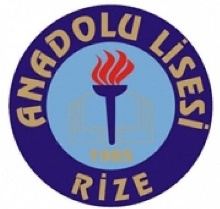 T.C.RİZE VALİLİĞİ Rize Anadolu Lisesi Müdürlüğü   TAŞIMA:Taşımalı eğitim kapsamına alınan öğrenciler geliş ve gidiş saatlerinde oluşan boşluklardan kaynaklanan bekleme sürelerini okul binası ve eklentileri içerisinde geçirebileceklerdir. Ancak ders öğretmeninin olmaması veya    taşıma aracının sabah erken ve akşam geç kalkması nedeniyle öğrencinin kendi olanaklarıyla evine gidip gelmesinde  sorumluluk veliye ait olmak koşuluyla, İzin Veriyorum(  )	İzin Vermiyorum( )Taşımalı araç sürücüleri, öğrencileri okul çevresinde güvenli bir şekilde indirmek ve bindirmekle yükümlüdür. Bu konu taşımalı araç sürücülerine ihale mevzuatları gereği iletilmektedir. Öğrencilerimize bu konu ile ilgili uyarıları okul yönetimi yanında, velilerimizce de yapılması ve izlenmesi önem oluşturmaktadır.OKULUMUZUN KURALLARI:Okulumuz öğrencilerinin, önümüzdeki dönemlerde bazı hak kayıplarına neden olabilecek disiplin olaylarıyla karşılaşmamak için velilerimizin, MEB ortaöğretim kurumları yönetmeliğinin “öğrenci davranışları ve disiplin” ( 157 ve izleyen maddeler) başlığı konusunda bilgi sahibi olmaları, davranışlarını izlemeleri, sınıf/şube rehber öğretmenleri, rehberlik servisi, okul yönetimi ile sürekli iletişimde bulunmaları durumunda, öğrencilerin öğrenim yaşamları boyunca daha ciddi ve verimli olacağı görüş ve düşüncesi veliye bildirilmiştir.Velisi bulunduğum öğrencinin okulunuza cep telefonu getireceğini; fakat cep telefonunu okul ve eklentilerinde çalışır durumda bulundurmayacağını, gün boyu şubeler için oluşturulan kilitli dolaplarda muhafaza edileceği, bunun dışında cep telefonu ile ilgili durumlarda öğrenci hakkında disiplin işleminin yapılacağı bilgilendirmesi tarafıma yapılmıştır.Okulumuzda, veliler tarafından seçilmiş, belirlenmiş okul giysisi uygulaması vardır. Kıyafet uygulamasında alt giyim olarak sadece siyah düz pantolon (kot, keten, kumaş) ve üst giyim olarak okul üniforması (okul t-shirtü ve okul sweetshirtü) zorunludur. Öğrencilerin alt giyim olarak eşofman, tayt, yırtık pantolon vb. kıyafetler giymesi ve okul kıyafeti üzerine kışlık mont harici (boğazlı kazak, polar vb)  bir kıyafet giymesi kesinlikle yasaktır. Yapılacak denetimlerde izlemelerde (sakal, bıyık, makyaj, tırnak uzatma, oje, ruj, piercing, takı vb.) giysi ve kılık uygulamasına uymayan öğrenciler hakkında diisiplin işlemi yapılacağı, veli bilgilendirilmesi yapılmıştır. (Velilerimizden öğrencilerinin okul giysisi, kılığıyla ilgili uygulamaya gerekli özeni,  katkıyı göstermeleri       beklenmektedir).Velilerimiz, Bakanlığımızın "8383 MEB Mobil Bilgi Servisi’ne üye olmaları durumunda (Öğrenci T.C Kimlik Nu yazılarak 8383’e mesaj gönderilerek) öğrencilerinin; devamsızlık, sınav günleri, sınav notları, karne, diploma notlarının, e-okulda yayınlanan diğer bilgilerinin SMS yoluyla doğrudan cep telefonlarına gelmesini     sağlayabilirler. GSM numarası ile başvurulması durumunda, telefonunuza başvurunuzu onaylamanızı isteyen bir SMS gönderilecektir. Bu mesajı yanıtlayarak üyeliğinizi başlatabilirsiniz.Öğrenci özrü nedeniyle okul yönetiminden izin istenmesi durumunda, okul yönetimi veli görüşmesi yaparak velinin onayı ile izin verilmekte, e-okul sistemine Veli Onaylı Öğrenci İzin Talebi olarak işlenmektedir. Ortak Sınav Dönemleri ile her İki Dönemin Son Üç Haftası izin isteklerinin çokluğu, izlenmelerinin zorluğu nedeniyle veli telefon görüşmesi yapılarak izin                    verilmemektedir.Ders öğretmeninin olmaması durumunda; öğrencinin eve gidip gelmesine, sorumluluk veliye ait olmak koşuluyla  izin verileceği bilgisi ve onayı veliye iletilmiştir. İzin Veriyorum(   )     İzin Vermiyorum( )Tarih. . . . . . . . . / . . . . . . . . . / 2023Öğrenci Velisi Ve İmzasıÖ Ğ R E N C İ N İ NÖ Ğ R E N C İ N İ NÖ Ğ R E N C İ N İ NÖ Ğ R E N C İ N İ NÖ Ğ R E N C İ N İ NÖ Ğ R E N C İ N İ NAdı Ve SOYADISınıfı ve ŞubesiT.C. Kimlik Nu.Öğrenci VelisiBaba (	)Anne (	)Diğer (Adı Soyadı-Yakınlık Derecesi)Diğer (Adı Soyadı-Yakınlık Derecesi)Baba AdıAnne AdıBaba TelefonuAnne TelefonuÖğrenci TelefonuYakın Telefonu Ve YakınlığıÖğrenci AdresiBaba MesleğiAnne Mesleği